Ali.217031@2freemail.com PERSONAL PROFILEDate of birth			:		20-08-1982Domical                                  :                       Bahawalpur (Punjab)Nationality			:		PakistaniMarital Status			:		MarriedGander                             	:		Male Religion			:		IslamOBJECTIVESeeking a challenging position with your company where proven skills can be utilized to improve the work environment, also willing to learn new techniques where the job.EDUCATIONAL QUALIFICATIONPROFESSIONAL EXPERIENCEProvides shift level supervision of Ice Plant SCW personnel as well as Forklift Operator.Ensure that all shift responsibilities are performed in accordance with the SOP and other governing requirements.Ability to effectively communicate verbally and electronically. Implements daily TSTI meeting agenda, Performs health and hygiene inspections and is responsible for resolutions of day to day safety issues.Responsible for operating ice plant equipment including; ice machines and bagging machines, performs loading of palletized ice and freezer inventory control.Trains and mentor new employees and other duties as required.Develop training program for new employees.Ensure all employees are in proper Uniform during mission.Observes all safety rules and procedures, wears personal protective equipment. Also performs any other duties required.Observes all safety rules and procedures, wears personal protective equipment. Also performs any other duties require.Conducted safety training which consists of MSDS, personal hygiene, fire extinguisher, power tools, hand tools, hand protection, etc…..Serve Safe, Employee food safety Training, 22 February 2008.Hazzard Communications Awareness Training, March 28, 2010.KBR-AHA/CPR/FIRST AID COURSE, 09 Apr 2011.INTERESTS Enjoy outdoor games: Cricket etc.PASSPORT DATA Passport No. 		:	PJ 1804581Place of Issue		:	Bahawalpur (Pakistan)Date of Issue		:	20 May 2013Date of Expire	:	            18 May 2023LANGUAGES English, Hindi, Urdu, ArabicYear DegreeInstitution/Boardmark2000Matriculation Board of Intermediate and Secondary Education Bahawalpur 414/8502003DAE (Electrical)Punjab Board of Technical Education, LahorePractical 76%Theoretical 45%As Foreman/ Forklift Operator/ Interpreter/ Safety Supervisor at Ice Plant Department KULAK (SUBCONTRACTOR KBR)	Oct. 2008-  Dec 2011Tallil, IraqIce Plant Department (Ice Plant Operator) IPBD (SUBCONTRACTOR KBR)	Apr 2007 – Sep 2008Tallil, IraqWater Truck Driver Helper IPBD (SUBCONTRACTOR KBR)Baghdad – Camp D7May 2006 – Mar 2007Baghdad – Camp D7AC  Duct Fitter GCC/ GFT DFAC ConstructionDec 2005 – April 2006Al Taqaddum, IraqAC Duct Fitter GCC/ GFT DFAC ConstructionFeb 2005 – Sep 2005Kuwait City, Kuwait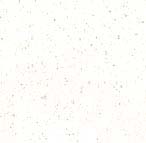 